Num. 6034-14/2020Data: 17. 4. 2020Ai sensi dell'art.  44 della Legge sulle misure di intervento per il contenimento dell’epidemia COVID-19 e la riduzione delle conseguenze per i cittadini e l’economia (Gazzetta Ufficiale RS, n. 49/20) la Ministra per l’istruzione, la scienza e lo sport emana il seguente DECRETOsui provvedimenti adottati ai fini del regolare svolgimento delle attività scolastiche nella scuola elementare nell’A.S. 2019/2020 Il presente decreto definisce le misure utili alla regolare conclusione dell’anno scolastico 2019/2020 in materia di valutazione del sapere, ammissione alla classe successiva degli alunni, svolgimento degli esami di materia e riparazione e delle verifiche nazionali delle competenze.1. Valutazione del sapere degli alunniLa valutazione del sapere si svolge in presenza degli alunni di una determinata sezione o di un gruppo ridotto di essi, nel periodo di svolgimento della didattica a distanza è possibile valutare anche i singoli.Per le materie con due ore settimanali in orario, il sapere degli alunni viene valutato con almeno due voti nel corso dell’anno scolastico. Nel caso in cui, in base all’orario flessibile, sia previsto un numero di ore settimanali inferiore a due, il sapere dell’alunno viene valutato con almeno un voto nel corso dell’anno scolastico. Per le materie con più di due ore settimanali in orario, il sapere si valuta almeno tre volte nel corso dell’anno scolastico.   Nel secondo periodo di valutazione, il sapere dell’alunno si valuta almeno una volta per ciascuna materia.Per valutare il sapere di ogni singola materia, il docente ha a disposizione diversi metodi di valutazione, in base agli obiettivi e dagli standard. Non si applica più la regola in base alla quale la maggioranza dei voti non devono essere il risultato di prove scritte.Gli alunni cui, nel corso del secondo periodo di valutazione, sia stato assegnato un voto negativo in una data materia, devono avere la possibilità di ricuperarlo almeno una volta, sino alla fine delle lezioni, nel corso di quest’anno scolastico.2. Ammissione alla classe successiva Gli alunni delle classi III, IV, V e VI, che alla fine dell’anno scolastico abbiano riportato un profitto negativo in una o più materie, possono ripetere la classe su proposta scritta e motivata del capoclasse e con il consenso dei genitori.Gli alunni della classe III, che frequentano il programma d'istruzione adattato con standard non equipollente, possono ripetere la classe su proposta scritta argomentata del capoclasse e con il consenso dei genitori, qualora non abbiano raggiunto gli standard minimi del sapere.Gli alunni delle classi VII e VIII, che abbiano riportato un profitto negativo in più di tre materie, ripetono la classe. Gli alunni delle classi VII e VIII, che abbiano riportato un profitto negativo al massimo in tre materie, sostengono gli esami di riparazione entro la fine dell’anno scolastico. Gli alunni delle classi VII e VIII possono sostenere l’esame di riparazione al massimo per tre volte.Gli alunni delle classi VII e VIII, che non abbiano superato l’esame di materia al massimo in tre discipline, sostengono l’esame di riparazione.Gli alunni delle classi VII e VIII, che non abbiano superato l’esame di materia al massimo in più di tre discipline, ripetono la classe.Gli alunni delle classi VII e VIII, che alla fine dell’anno scolastico non siano valutati con un voto positivo, possono iscriversi all’anno successivo in forma condizionata. Se non superano l’esame nel corso della terza sessione, ripetono la classe.3. Sessioni d’esameLa terza sessione degli esami di riparazione si svolgerà dall’11 al 18 settembre 2020.Per gli alunni che affrontano l’esame di riparazione, la scuola organizza un corso di recupero della durata di 10 ore per ciascuna materia.4. Sessioni d’esame per alunni con istruzione parentaleLa valutazione del sapere per gli alunni con istruzione parentale delle classi dalla I alla VI si svolgerà dal 1 al 24 giugno 2020, per gli alunni delle classi VII, VIII e IX invece, dal 1 giugno al 2 luglio 2020.La seconda sessione d’esame per gli alunni delle classi dalla I alla IX si svolgerà dal 18 al 31 agosto 2020.5. Verifiche nazionali delle competenzeNell’anno scolastico 2019/2020 le verifiche nazionali delle competenze per gli alunni delle classi VI e IX non si svolgeranno.Il presente decreto entra in vigore il giorno successivo alla sua pubblicazione sul sito ufficiale del Ministero per l’istruzione, la scienza e lo sport.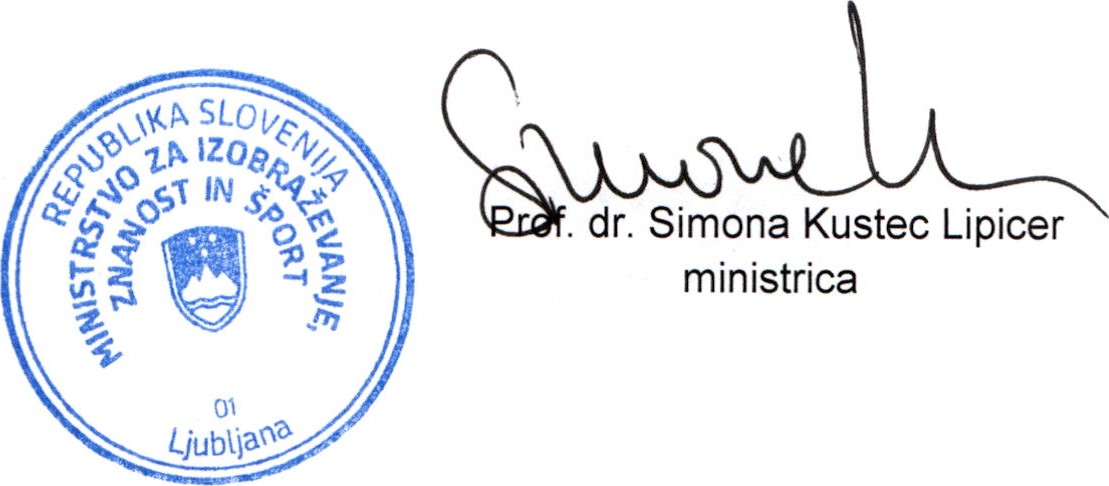 